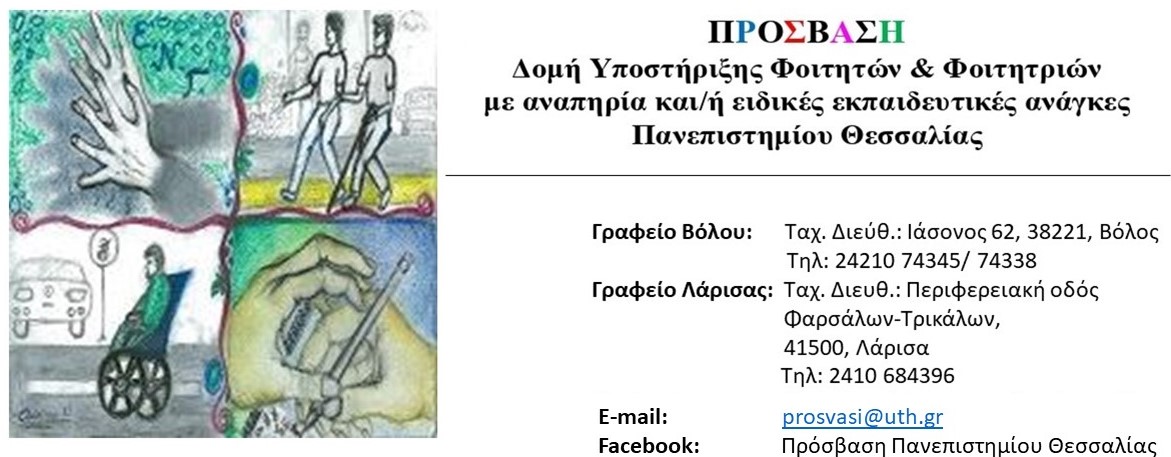 ΕργαστήριοΜαθαίνω πώς να συντάσσω μια εργασίαΗ ΠΡΟΣΒΑΣΗ διοργανώνει διαδικτυακό σεμινάριο με τίτλο: «Μαθαίνω πώς να συντάσσω μια εργασία». Το σεμινάριο απευθύνεται Το σεμινάριο απευθύνεται σε: Φοιτητές και φοιτήτριες με αναπηρία  και/ή ειδικές εκπαιδευτικές ανάγκες ήδη εγγεγραμμένους/ες στην ΠΡΟΣΒΑΣΗ του Πανεπιστημίου Θεσσαλίας Εθελοντές και εθελόντριες της ΠΡΟΣΒΑΣΗΣκαι θα πραγματοποιηθεί εξ αποστάσεως μέσω Microsoft Teams.Θα πραγματοποιηθεί την Τρίτη 12 Δεκεμβριου 2023 ώρα 10:00-12:00Αν επιθυμείτε να συμμετέχετε στο σεμινάριο, συμπληρώστε την φόρμα συμμετοχής ακολουθώντας τον σύνδεσμο https://forms.office.com/e/7xyPbJXTe9 ή σκανάρετε το QR Code που βρίσκεται στην αφίσα * Για να συμπληρώσετε τη φόρμα θα πρέπει να χρησιμοποιήσετε το πανεπιστημιακό σας email.Για τη συμμετοχή σας στο σεμινάριο είναι υποχρεωτική η χρήση κάμερας και μικροφώνου.Θα δοθεί βεβαίωση συμμετοχής.Για περισσότερες πληροφορίες παρακαλούμε επικοινωνήστε μαζί μας τηλεφωνικά στο 2410 684395 ή με μήνυμα στην ηλεκτρονική μας διεύθυνση: prosvasi@uth.gr ή στο Facebook: Πρόσβαση Πανεπιστημίου Θεσσαλίας και στο Instagram: prosvasi_uth